TÜRK DİLİ VE EDEBİYATI 2. DÖNEM 1. SINAV KAZANIM SORU ÇİZELGESİHAZIRLIK: Hazırlık sınıfları ortak sınav şeklinde yapılacak fakat yayımlanmış herhangi bir sınav senaryosu olmadığı için kazanımlar zümre öğretmenlerince belirlenmiştir.9. SINIF: Bu sınav çizelgesi MEB tarafından hazırlanmıştır.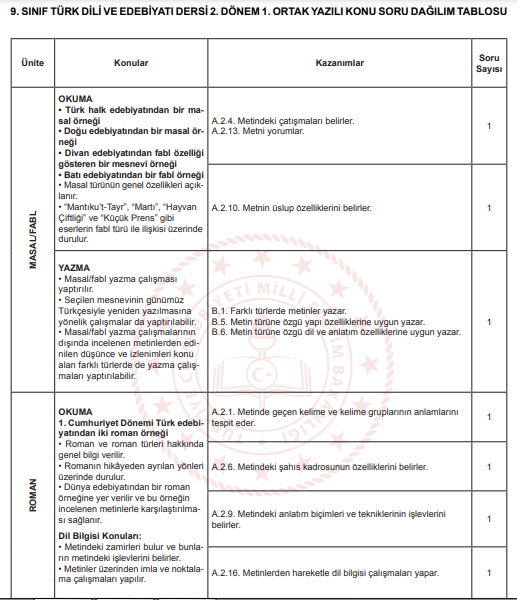 10. SINIF: Bu sınav çizelgesi “İstanbul İl Milli Eğitim Müdürlüğünün” hazırladığı 8. senaryoya göre hazırlanmıştır.NOT: Bir soru için alt maddeler oluşturularak soru sayısı artırılabilir. 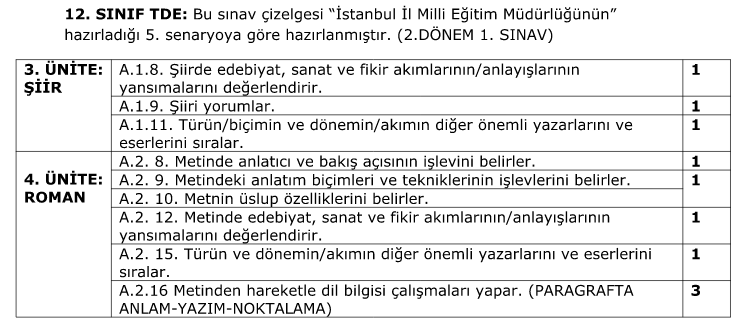 MANZUMEH.A.3.2-Manzume ve manzum hikâye hakkında  bilgi edinir. Diğer türlerle ilişkilerini ve farklarını kavrar.1MANZUMEH.A.3.1. Metinde geçen kelime ve kelime gruplarının anlamlarını tespit eder.1ROMANH.A.2.3- Metnin tema ve konusunu belirler.1ROMANH.A.2.4-Metindeki kişi, zaman,  mekân ve olayları belirler.1ROMANH.A.2.8-Metinlerden hareketle dilbilgisi çalışmaları yapar. 2ROMANH.B.6-Metin türüne özgü dil ve anlatım özelliklerine uygun yazar.1TİYATROH.A.3.5-Metinde millî, manevi ve evrensel değerler ile tarihi ögeleri belirler.1DETAN/EFSANEA.2. 4. Metindeki çatışmaları belirler.					A.2. 5. Metnin olay örgüsünü belirler. 								1ROMANA.2.11. Metinde millî, manevi ve evrensel değerler ile sosyal, siyasi, tarihî ve mitolojik ögeleri belirler.1ROMANA.2. 12. Metinde edebiyat, sanat ve fikir akımlarının/anlayışlarının yansımalarını değerlendirir.1ROMANA.2.15. Türün ve dönemin/akımın diğer önemli yazarlarını ve eserlerini sıralar.2ROMANA.2.16. Metinden hareketle dil bilgisi çalışmaları yapar.2TİYATROA.3. 11. Metni yorumlar.1